                                                                                                                     ПРОЕКТ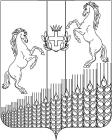 СОВЕТ ШКУРИНСКОГО СЕЛЬСКОГО ПОСЕЛЕНИЯКУЩЕВСКОГО РАЙОНАР Е Ш Е Н И Е«___» ____________202_ г.                                       № ________О внесении изменений в решение Совета Шкуринского сельского поселения Кущевского района от 25 октября 2013 года № 191 «О создании муниципального дорожного фонда Шкуринского сельского поселения Кущевского района  и утверждении порядка формирования и использования бюджетных ассигнований муниципального дорожного фонда  Шкуринского сельского поселения Кущевского района»Во исполнение протеста Прокуратуры Кущевского района от 12.02.2024  года № 07-02-2024/184-24-20030032/582, в соответствии с пунктом 5 статьи 179.4 Бюджетного кодекса Российской Федерации и Федеральным законом от 06 октября 2003 года №131-ФЗ «Об общих принципах организации местного самоуправления в Российской Федерации», Совет Шкуринского сельского поселения Кущевского района РЕШИЛ:1.Внести в решение Совета Шкуринского сельского поселения Кущевского района от 25 октября 2013 года № 191 «О создании муниципального дорожного фонда Шкуринского сельского поселения и утверждении порядка формирования и использования бюджетных ассигнований муниципального дорожного фонда  Шкуринского сельского поселения Кущевского района» следующие изменения:в приложении к данному решению пункт 2 дополнить абзацем следующего содержания:«доходов бюджета Шкуринского сельского поселения от платы в счет возмещения вреда, причиняемого автомобильным дорогам местного значения тяжеловесными транспортными средствами;доходов бюджета Шкуринского сельского поселения от штрафов за нарушение правил движения тяжеловесного и (или) крупногабаритного средства».       2. Администрации муниципального образования Шкуринское сельское поселение разместить настоящее решение на официальном сайте муниципального образования Шкуринское сельское поселение в информационно-телекоммуникационный сети «Интернет».3. Контроль по исполнению настоящего решения возложить на постоянную комиссию по ________________ Совета Шкуринского сельского поселения Кущевского района (______________).4. Решение вступает в силу со дня его официального опубликования и распространяется на правоотношения, возникшие с 1 августа 2022 года.Глава Шкуринского                                         Председатель Советасельского поселения                                         Шкуринского сельскогоКущевского района                                          поселения Кущевского района___________В.В. Горбенко                                 ____________ А.Е. Белугин                                                                      